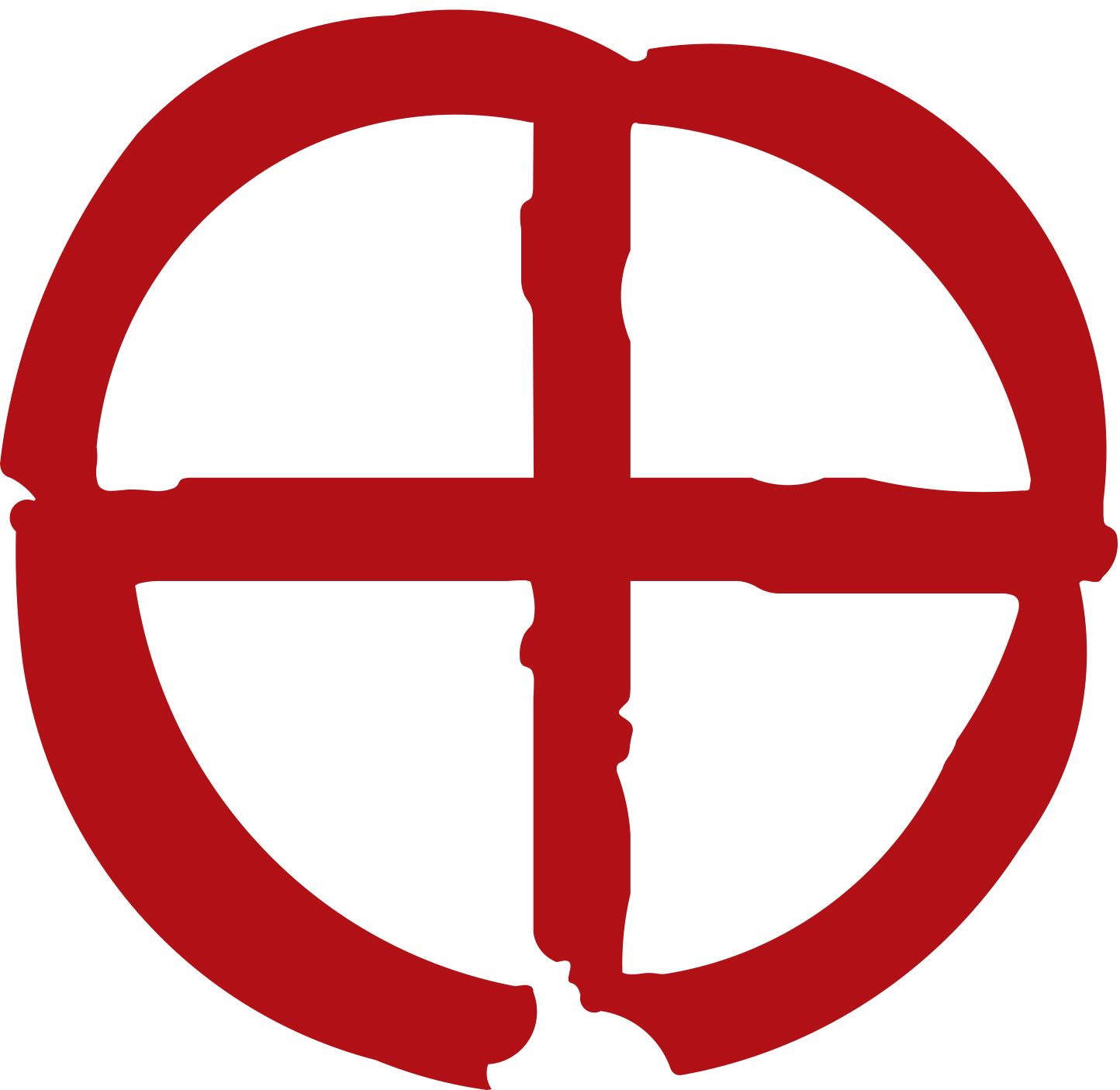 애틀란타 성 김대건 한인 천주교회St. Andrew Kim  Korean  Catholic  Church of Atlanta2249 Duluth Hwy Duluth, GA 30097 (T)770-622-2577 (F)678-802-2879   http://sakc.org 대세자 대장성명:대세명:생년월일:      년      월     일 부: 모:대세일:         년      월     일현주소:현주소:현주소:대세준 이:                           본명:               (      세)       증인:대세준 이:                           본명:               (      세)       증인:대세준 이:                           본명:               (      세)       증인:대세준 이 주소:                                                         대세준 이 주소:                                                         대세준 이 주소:                                                         대세 장소:대세 장소:대세 장소:대세 받을 때 건강상태:                                      병 명:대세 받을 때 건강상태:                                      병 명:대세 받을 때 건강상태:                                      병 명:사대교리 설명의 유무:                                 믿음의 확인:사대교리 설명의 유무:                                 믿음의 확인:사대교리 설명의 유무:                                 믿음의 확인:유아대세 경우 부모의 승인:유아대세 경우 부모의 승인:유아대세 경우 부모의 승인:건강회복 후 교리지도:                                        사망확인:           년       월       일건강회복 후 교리지도:                                        사망확인:           년       월       일건강회복 후 교리지도:                                        사망확인:           년       월       일보례 받았을 때:                세례번호:                                            년       월      일보례 받았을 때:                세례번호:                                            년       월      일보례 받았을 때:                세례번호:                                            년       월      일20    년       월       일   대세 받은 사실을 확인함.     주임신부:                              서명:20    년       월       일   대세 받은 사실을 확인함.     주임신부:                              서명:20    년       월       일   대세 받은 사실을 확인함.     주임신부:                              서명: